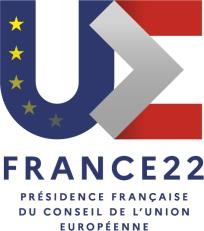 Izjava evropskih ministrov, pristojnih za kulturo, avdiovizualne zadeve in medije, ob srečanju v Angersu 7. in 8. marca 2022Ob sklicevanju na sklepe Evropskega sveta z dne 24. februarja 2022, ki »najostreje obsoja neizzvano in neupravičeno vojaško agresijo Ruske federacije proti Ukrajini«, »zahteva, da Rusija nemudoma prekine vojaške akcije« in »ponovno poudarja, da neomajno podpira neodvisnost, suverenost in ozemeljsko nedotakljivost Ukrajine v okviru njenih mednarodno priznanih meja«;ob sklicevanju na veljavna pravila mednarodnega prava in načela Ustanovne listine ZN v primeru oboroženega spopada, ki zagotavljajo zaščito življenj in fizične integritete civilnega prebivalstva, vključno z novinarji;ob poudarjanju, da so demokratične vrednote, vključno s svobodo ustvarjanja, kulturno raznolikostjo, svobodo izražanja, svobodo prejemanja in širjenja informacij, svobodo in pluralnostjo medijev, gibanjem umetnikov in kulturnih delavcev ter varstvom kulturne dediščine, univerzalne vrednote;ob sklicevanju na Konvencijo o varstvu kulturnih dobrin v primeru oboroženega spopada, ki je bila sprejeta leta 1954 pod okriljem Unesca;ob izražanju svoje navezanosti na bogato kulturno dediščino Ukrajine in poudarjanju, kot je to naredil Varnostni svet Združenih narodov v Resoluciji 2347(2017), »da protipravno uničenje kulturne dediščine ter plenjenje in tihotapljenje kulturnih dobrin v primeru oboroženih spopadov [...] in poskus zanikanja zgodovinskih korenin in kulturne raznolikosti lahko v teh okoliščinah spodbudijo in zaostrijo konflikt in ovirajo nacionalno spravo po spopadih« in da »napadi na kraje in zgradbe, namenjene veri, izobraževanju, umetnosti, znanosti ali dobrodelnim namenom ali na zgodovinske spomenike lahko v nekaterih okoliščinah in skladno z mednarodnim pravom pomenijo vojni zločin in da je treba storilce takih napadov privesti pred sodišče,« in ob opozarjanju na odločitev, da bodo primer v zvezi z razmerami v Ukrajini predložili Mednarodnemu kazenskemu sodišču skladno s prvim odstavkom 14. člena Rimskega statuta z namenom pospešitve preiskave tožilca Mednarodnega kazenskega sodišča;ob sklicevanju na pomen umetnosti, kulture in kulturnega sodelovanja pri spodbujanju miru, dialoga, spoštovanja, strpnosti in medsebojnega razumevanja med narodi ter pomen spodbujanja kulturne raznolikosti, spoštovanja človekovih pravic in temeljnih svoboščinEvropski ministri, pristojni za kulturo, avdiovizualne zadeve in medije, ob prisotnosti Evropske komisije na srečanju v Angersu 7. in 8. marca 2022:izražajo solidarnost z Ukrajino in njenimi ljudmi ter z njihovim bojem za svobodo, suverenost in neodvisnost;poudarjajo svojo podporo ukrajinskim umetnikom, novinarjem ter kulturnim in medijskim delavcem in izražajo pripravljenost, da jim pomagajo skupaj s svojimi mednarodnimi partnerji;se zavezujejo zlasti izmenjavi, združevanju svojih prizadevanj in izmenjavi najboljših praks, da bi bili solidarni z ukrajinskimi umetniki, novinarji ter kulturnimi in medijskimi delavci in jih sprejeli ter ocenili nadaljnje možnosti kulturnega sodelovanja;izražajo svojo zavezanost podpiranju institucij, ki so pripravljene gostiti ukrajinske umetnike, novinarje ter kulturne in medijske delavce, da bi jim omogočili nadaljevanje njihovih dejavnosti ter tako ohranili svobodo ustvarjanja in izražanja;izražajo podporo vsem medijem in novinarjem, ki si prizadevajo neodvisno in nepristransko poročati o trajajoči vojaški agresiji proti Ukrajini, ter poudarjajo potrebo po zagotavljanju njihove fizične zaščite;ponovno potrjujejo svojo zavezanost svobodi izražanja in obveščanja, svobodi in pluralnosti medijev ter obsojajo kampanje manipulacije z informacijami in dezinformiranja, pred katerimi bi morali biti državljani, ki jih je prizadela ta vojaška agresija, zaščiteni;izražajo resno zaskrbljenost glede ukrajinske kulturne dediščine, nevarnosti in škode, ki ji grozijo, ter potrjujejo pripravljenost podpreti njeno ohranitev v sodelovanju z ustreznimi mednarodnimi organizacijami in partnerji;ponovno potrjujejo svojo podporo uporabi katerega koli ustreznega razpoložljivega evropskega programa in okvira na področjih kulture, avdiovizualne umetnosti in medijev ter zlasti programa Ustvarjalna Evropa za umetnike, novinarje ter kulturne in medijske delavce, ki jih je prizadela vojaška agresija proti Ukrajini in njene posledice.Roselyne BACHELOT-NARQUINMinistrica za kulturo Republike FrancijePetra SMOLIKOVANamestnica ministra za kulturo Republike ČeškeJeanette GUSTAFSDOTTERMinistrica za kulturo Kraljevine ŠvedskeMiquel ICETAMinister za kulturo in šport Kraljevine ŠpanijeIsabelle WEYKMANSMinistrica za kulturo, šport, zaposlovanje in medije nemško govoreče skupnosti v Kraljevini BelgijiTa podpis zavezuje francosko govorečo skupnost, flamsko skupnost in nemško govorečo skupnost v Kraljevini Belgiji.Zoltán LORINCZIDržavni sekretar za mednarodne zadeve MadžarskeWanda ZWINOGRODZKANamestnica ministra za kulturo in narodno dediščino Republike PoljskeAne HALSBOE-JØRGENSENMinistrica za kulturo in cerkvene zadeve Kraljevine DanskeProdromos PRODROMOUMinister za izobraževanje, kulturo, šport in mladino Republike CiperCatherine MARTINMinistrica za turizem, kulturo, umetnost, irsko govoreča območja, šport in medije IrskeSimonas KAIRYSMinister za kulturo Republike LitveDr. Lina MENDONIMinistrica za kulturo in šport Helenske republikeDario FRANCESCHINIMinister za kulturo Republike ItalijeDace VILSONEDržavna sekretarka na Ministrstvu za kulturo Republike LatvijeSam TANSONMinistrica za kulturo Velikega vojvodstva LuksemburgGunay USLUDržavna sekretarka za izobraževanje, kulturo in znanost Kraljevine NizozemskeNatália MILANOVÁMinistrica za kulturo Slovaške republikeJosé HERRERAMinister za nacionalno dediščino, umetnost in lokalno upravo Republike MalteTiit TERIKMinister za kulturo Republike EstonijeAtanas ATANASOVMinister za kulturo Republike BolgarijeAndrea MAYERDržavna sekretarka za umetnost, kulturo, javno upravo in šport Republike AvstrijeLucian ROMAȘCANUMinister za kulturo RomunijeAntti KURVINENMinister za znanost in kulturo Republike FinskeNina OBULJEN KORZINEKMinistrica za kulturo in medije Republike HrvaškeClaudia ROTHMinistrica za kulturo in medije Zvezne republike NemčijeGraça FONSECAMinistrica za kulturo Republike PortugalskeIgnacija FRIDL JARCDržavna sekretarka na Ministrstvu za kulturo Republike SlovenijeAnette TRETTEBERGSTUENMinistrica za kulturo in enakost Kraljevine Norveške